ООО «КЛИНИНГОВЫЙ ЦЕНТР»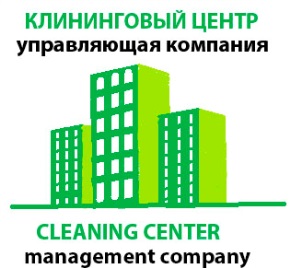 ИНН 7842110198 / КПП 784201001        ОГРН 1167847249459Юр. адрес: 194292, г. Санкт-Петербург, 2-й Верхний пер. , д. 13А, оф .69УВАЖАЕМЫЕ СОБСТВЕННИКИ ЖК «ДВЕ ЭПОХИ»! 08.10.2018 г. будет производиться запуск отопления в местах общего пользования. При необходимости запуска отопления в вашей квартире , необходимо подать заявку по телефону : 8 (812) 635-02-23.